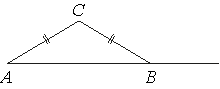 Итоговая контрольная работа по геометрии обучающего(ей)ся   9        класса Вариант 1Часть АК каждому заданию этой части даны 4 варианта ответа, из которых только один верный. Запишите цифру, которая обозначает номер выбранного  ответаА1. Около прямоугольника, стороны которого 6 м и 8 м, описана окружность. Найдите длину этой окружности.1)    100 м             2) 20        3)  10       4) 25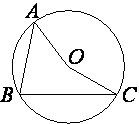 Часть ВК каждому заданию этой части записать краткий ответВ1. В треугольнике ABC AC=BC. Внешний угол при вершине B равен 1460. Найдите угол C. Ответ дайте в градусахВ2. Найдите площадь прямоугольного треугольника, если его катет и гипотенуза равны соответственно 36 и 39.В3.	В равнобедренной трапеции известны высота, меньшее основание и угол при основании. Найдите площадь трапеции.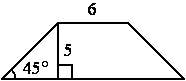 В4.  На каком расстоянии (в метрах) от фонаря стоит человек ростом 2 м, если длина его тени равна 1 м, высота фонаря 9 м?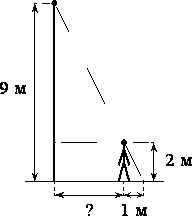 В5. Точка O – центр окружности, на которой лежат точки A, B и C. Известно, что ∠ABC=150 и ∠OAB=80. Найдите угол BCO. Ответ дайте в градусах.В6.  Прямые m и n параллельны. Найдите ∠3, если ∠1=480, ∠2=570. Ответ дайте в градусах.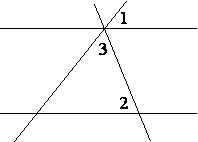 Часть СРешения заданий этой части напишите аккуратно и разборчиво на листеС1. Две стороны треугольника равны 5 см и 21 см, а угол между ними 600.  Найдите третью сторону треугольника и его площадь.С2. Биссектрисы углов A и D параллелограмма ABCD пересекаются в точке, лежащей на стороне BC. Найдите BC, если AB=36.Шкала оценивания итогового теста за 9 классЗадания части А -1 балл (геометрия-1), задания части В1, В2, В3 -1 балл, В4-В6-2 балла (геометрия-6), С1, С2 -2 балла (геометрия -2). Максимальный балл -14.Итоговая контрольная работа по геометрииобучающего(ей)ся   9        классаВариант 2Часть АК каждому заданию этой части даны 4 варианта ответа, из которых только один верный. Запишите цифру, которая обозначает номер выбранного  ответаА1.  Прямоугольник, стороны которого 6 м и 8 м, вписан в круг. Найдите площадь круга.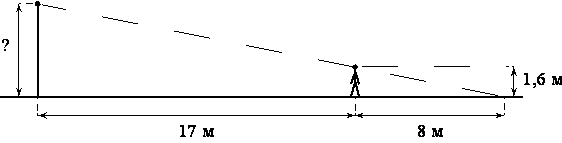 1.    100 м2             2. 20        3.  10       4. 25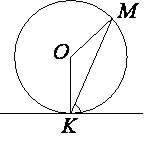 Часть ВК каждому заданию этой части записать краткий ответВ1. Диагональ BD параллелограмма ABCD образует с его сторонами углы, равные 65° и 50°. Найдите меньший угол параллелограмма. Ответ дайте в градусах.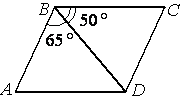 В2.  Найдите площадь прямоугольного треугольника, если его катет и гипотенуза равны соответственно 28 и 100.В3.  Боковая сторона трапеции равна 3, а один из прилегающих к ней углов равен 30°. Найдите площадь трапеции, если её основания равны 2 и 6.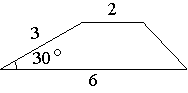 В4. Человек, рост которого равен 1,6 м, стоит на расстоянии 17 м от уличного фонаря. При этом длина тени человека равна 8 м. Определите высоту фонаря (в метрах).В5. Прямая касается окружности в точке K. Точка O – центр окружности. Хорда KM образует с касательной угол, равный 83∘. Найдите величину угла OMK. Ответ дайте в градусах.В6. Прямые m и n параллельны. Найдите ∠3, если ∠1=320, ∠2=720. Ответ дайте в градусах.Часть СРешения заданий этой части напишите аккуратно и разборчиво на листеС1. Две стороны треугольника равны 5 см и 16 см, а угол между ними 1200. Найдите третью сторону треугольника и его площадь. С2. Биссектриса угла A  параллелограмма  ABCD пересекает сторону ВС в точке Е. Найдите периметр параллелограмма, если AD=12 см, а ВЕ=5 см.Шкала оценивания итогового теста за 9 классЗадания части А -1 балл (геометрия-1), задания части В1, В2, В3 -1 балл, В4-В6-2 балла (геометрия-6), С1, С2 -2 балла (геометрия -2). Максимальный балл -14.ФИОтветОтветОтветОтветОтветОтветОтветРешениеОтветРешениеОтветоценка «2»оценка «3»оценка «4»оценка «5»геометрия геометрия геометрия геометрия 0-56-89-1112-14ФИОтветОтветОтветОтветОтветОтветОтветРешениеОтветРешениеОтветоценка «2»оценка «3»оценка «4»оценка «5»геометрия геометрия геометрия геометрия 0-56-89-1112-14